Opis predmetu zákazkyPredmetom zákazky je dodávka kancelárskych potrieb (špecifikovaných v tabuľke č.1 tejto prílohy) a kancelárskeho papiera (špecifikovaného v tabuľke č.2 tejto prílohy) pre potreby Pôdohospodárskej platobnej agentúry a jej regionálnych pracovísk., vrátane dopravy a všetkých nákladov spojených s dodaním, vrátane balenia a vyloženia na mieste určenia. Verejný obstarávateľ si vyhradzuje právo zmeniť podľa potrieb PPA množstvo tovaru pri jednotlivých položkách  pri zachovaní celkovej zmluvnej cenyZákazka je rozdelená na 2 časti: Časť 1 predmetu zákazky – Nákup kancelárskych potrieb - dodávka kancelárskych potrieb bude prebiehať počas obdobia 24 mesiacov, respektíve do vyčerpania budúcej vysúťaženej ceny podľa toho, ktorá skutočnosť nastane skôr. Časť 2 predmetu zákazky -  Nákup kancelárskeho papiera – zelené verejné obstarávanie - dodávka kancelárskeho papiera bude prebiehať počas obdobia 36 mesiacov, respektíve do vyčerpania budúcej vysúťaženej ceny podľa toho, ktorá skutočnosť nastane skôr. Ak sa v súťažných podkladoch uvádza konkrétny typ výrobku, výrobca, značka, patent, norma uchádzač môže predložiť aj ekvivalent v súlade s §42, ods. 3 zákona o verejnom obstarávaní. Ak uchádzač ponúkne ekvivalent, verejný obstarávateľ požaduje, aby súčasne k predloženému ekvivalentu priložil  doklad, že riešenie ktoré navrhuje je rovnocenné a spĺňa technické požiadavky verejného obstarávateľaMiesta dodania – Bratislava, Trnava, Trenčín, Žilina, Dolný Kubín, Prešov, Poprad, Košice, Michalovce, Rimavská Sobota, Zvolen, Nitra, Nové Zámky, Dunajská Streda, Levice - presné adresy a kontakty budú zaslané víťaznému uchádzačoviV rámci deklarovania technickej špecifikácie – opis predmetu obstarávania, verejný obstarávateľ požaduje v rámci ponuky uchádzača predložiť:Pre časť 1 – Nákup kancelárskych potrieb - opisy a/alebo fotografie a/alebo katalógy (prospektový materiál) k jednotlivým položkám, Pre časť 2 – Nákup kancelárskeho papiera – zelené verejné obstarávanie – Certifikácia : Surovina z dreva použitá na výrobu pochádza z lesov certifikovaných FSC, legálne vyťažených a nie z chránených oblastí.   Značka zodpovedného lesného hospodárstva. 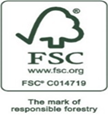 Certifikácia: Výroba papiera má minimálny dopad na životné prostredie vrátane výberu suroviny a výroby. Prísne kritériá využívania prírodných zdrojov, chemikálií, spotreby energie, emisií plynu a vody a nakladania s odpadom. Papierové vlákno z lesov obhospodarovaných trvalo udržateľným spôsobom.   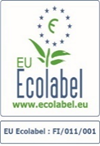 Tabuľka č.1: Zoznam kancelárskych potrieb Tabuľka č.2 – Kancelársky papier1 bal = 500 listov P.č.PopisPočetMJ1Blok papierový na flipchart 20 listov60Ks2Blok poznámkový kocka lepená 9x9x3,5 cm, 400 listov1 000Ks3Blok poznámkový lepený 76x76 mm rôzne farby, 400 listov2 000Ks4Blok samolepiaci 38x51 mm  3 Ks/bal1 400Bal5CD-R / 10 Ks20Bal6CD-RW 700 MB 8-1/10 Ks20Ks7Ceruzka s gumou (Faber Castel) alebo ekvivalent 2 000Ks8Diár denný Venetia alebo ekvivalent80Ks9Dierovač malý na 25 listov100Ks10Doska spisová so šnúrkami /25 Ks v Bal20 000Ks11DVD+RW TDK/10Ks20Bal12Etiketa samolepiaca 210x297 mm 100 Ks/bal40Bal13Etiketa samolepiaca 70x36 mm 100 Ks/bal160Bal14Etikety samolepiace 105x75 mm A4 100 hárkov/bal60Ks15Euroobal lesklý A3, 50 mic, 10 ks/bal2Bal16Euroobal lesklý A4 50 mic (100ks/bal)2 000Bal17Euroobal na katalógy A4, 80 mic, (10 ks / bal) JAMBO240Bal18Euroobal s chlopňou A4 inventárny 25 ks/bal10Bal19Farba pečiatková červená 30 ml500Ks20Farba pečiatková modrá 30 ml500Ks21Fixy mazacie na bielu tabuľu Ceentropen 2,5 mm sada 4 farby Whiteboard80Ks22Flipchart  mobilný s výsuvnými ramenami, magnetický6Ks23Fólia laminovacia číra 100x A4 125(250)mic 100 ks/bal20Bal24Fólia transparentna - obal na hrebeň. väzbu A4 100ks/bal40Bal25Guma DONAU PVC 62x21x11 (20 Ks v Bal) alebo ekvivalent1 000Ks26Gumičky priemer 5 cm tenké 1 kg/bal12Bal27Kalendár stolový1 500Ks28Kalkulačka Dexin DM-1200V je 12-miestna kalkulačka veľký displey alebo ekvivalent260Ks29Kartón k hrebeňovej väzbe  - zadná strana A4, 100ks/bal50Bal30Klip Blinder clips na dokumenty 25 mm 12 Ks/bal700Bal31Klip Blinder clips na dokumenty 32 mm 12 Ks/bal800Bal32Kniha podpisová s harmonikovým usporiadaním , tvrdá väzba6Ks33Lepiaca tyčinka Pritt 20 g alebo ekvivalent1 200Ks34Lepidlo sekundové Loctite alebo ekvivalent20Ks35Magnet zelený 30 mm (10 Ks)200Ks36Mapa odkladacia 250 g bez chlopní (50 Ks v Bal)2 600Ks37Mapa odkladacia 253 s 3 chlopňami (50 Ks v Bal)4 000Ks38Nástenka korková 60x90 cm60Ks39Navlhčovač gélový Wetty alebo ekvivalent40Ks40Nožnice Donau 20 cm alebo ekvivalent 200Ks41Obal závesný A4 Leitz Alpha s bočnicami1 000Ks42Obálka B4  s rozšír. X dnom hnedá 1000Ks/bal14Bal43Obálka B6 DVR bez OD samoprepisovacie 1000Ks/bal6Bal44Obálka B6 DVR s OD samoprepisovacie 1000 ks/bal6Bal45Obálka B6 s doručenkou s odním. páskou, 1000Ks/bal6Bal46Obálka C4 s doručenkou DVR bez OD samoprepisovacie, 1000Ks/Bal4Bal47Obálka C4 samolepiac. s odním.páskou 229x324 mm 1000Ks/Bal10Bal48Obálka C5 DVR bez OD 1000 Ks/bal4Bal49Obálka C5 DVR s OD 1000 Ks Bal4Bal50Obálka C5 s doručenkou / 1000 Ks Bal4Bal51Obálka C5 samolepiac. s odním.páskou /1000 Ks/Bal8Bal52Obálka C6 samolepiac. s odním.páskou /1000 Ks/Bal10Bal53Obálka CD a DVD/diskety kartónové na 160mmx160mm800Ks54Ostrie do odlamovacieho noža náhradné 10 ks /bal4Bal55Otvárač listov Foska 21 cm alebo ekvivalent 10Ks56Papier IQ color A480 g, farba pastelová stredne zelená2Bal57Papier uhľový  čierny A4, 100 Ks/Bal6Bal58Páska lepiaca priehľadná 19 mm x 33 m800Ks59Páska lepiaca priehľadná 48 mm x 66 m20Ks60Páska magnetická2Ks61Pečiatka dátumová Trodat 4810240Ks62Pero prilepovacie s retiazkou čierne16Ks63Pero guľôčkové červené, gum. úchop.,  vymeniteľná náplň800Ks64Pero guľôčkové modré, gum. úchop, vymeniteľná náplň6 000Ks65Náplň do guľôčk. pera -  náhradná k pol č. 64 (modrá)800Bal66Plastový hrebeň 14mm 50Ks/Bal14Bal67Plastový hrebeň 19mm 50Ks/Bal14Bal68Plastový hrebeň 6mm 50Ks/Bal14Bal69Podložka s klipom A416Ks70Popisovač Centropen červený liner 2611 - alebo ekvivalent800Ks71Popisovač Centropen čierny liner 2611 alebo ekvivalent800Ks72Popisovač Centropen modrý liner 2611 alebo ekvivalent120Ks73Popisovač Centropen zelený liner 2611 alebo ekvivalent800Ks74Popisovač na CD čierny60Ks75Popisovač permanentný Centropen čierny, červený  8566,  
šírka  stopy 2,5 mm alebo ekvivalent 1 200Ks76Pravítko 30 cm240Ks77Pravítko 50 cm40Ks78Pripínačka na korkovú tabuľu 25 ks /bal500Bal79Rozraďovač 10,5x24cm mix farieb Ekonomik Hit Office/ 100Ks /Bal600Bal80Rozšívačka klasická Q-Connect čierna alebo ekvivalent200Ks81Rýchloviazač Donau s priehľadnou prednou stranou a 
nasúvacím popisným pásikom. Formát A4/ 10 Ks/Bal - alebo ekvivalent 65Bal82Rýchloviazač plastový s priehľadnou prednou stranou a eurodierovaním3 000Ks83Rýchloviazač A4, s pol. prednou stranou, so závesom do poradača4 500Ks84Rýchloviazač závesný RZC celý 50 Ks/Bal2 000Bal85Sada zvýrazňovačov na papierový blok flipchart 4 Ks/Bal120Ks86Spinka do zošívačky Novus 23/13 1000 Ks/Bal20Bal87Spinka do zošívačky Office Products 24/6/1000 Ks/Bal12 000Bal88Sponka kancelárska 33 mm 100 Ks/Bal10 000Bal89Sponka kancelárska 50 mm 100 Ks/Bal1 600Bal90Sponka kancelárska 78 mm 50 Ks/Bal800Bal91Sprej čistiaci na magnetickú tabuľu 250 ml160Ks92Sprej čistiaci na obrazovky a povrchy 250 ml200Ks93Stierka magnetická D. RECT  1255 modrá alebo ekvivalent60Ks94Stojan na perá - plastový100Ks95Strúhadlo na ceruzky Faber-Catell so zásobníkom alebo ekvivalent400Ks96Špagát prírodný jutový 0,23 palca / 6 mm, 5 m/ks100Ks97Špagát trikolóra 50 g140Ks98Tlačivo - Denník dispečera A4120Ks99Tlačivo - Kniha návštev6Ks100Tlačivo - Žiadanka na prepravu1 000Ks101Tlačivo -  Príjmový pokladničný doklad A6 s DPH samoprepis, 100 listov40Ks102Tlačivo - Výdavkový pokladničný doklad A6 s DPH samoprepis, 100 listov40Ks103Tlačivo -  Záznam o prevádzke osob. motor.  vozidla  A5 60 listov /jednostranný180Ks104Toner pre laserové tlačiarne HP LaserJetHP CB436A 36A6Ks105Toner do tlačiarne HP Q2612A kompatibilný6Ks106Zakladač pákový A4 50 mm mix farieb24 000Ks107Zakladač pákový A4 75 mm mix farieb22 000Ks108Záložka šípky piehľadné 5,25 Ks, rozmer 5x12x50mm2 400Ks109Zošit poznámkový linajkový A4, špirála po dlhšej strane, 80 listov linajkový400Ks110Zošit poznámkový linajkový A5, špirála z boku  80 listov linajkový600Ks111Zošit záznamový A4 s tvrdými doskami 240Ks112Zošit záznamový A5 s tvrdými doskami 300Ks113Zošívačka Eagle 6030 na 60 listov - alebo ekvivalent 60Ks114Zošívačka Rapid 24/6 na 30 listov z ocele a plastu, vysokovýkonná - alebo ekvivalent 60Ks115Zvýrazňovač Centropen 2822 4 Ks/Bal alebo ekvivalent 1 200Bal116Zvýrazňovač zrezaný hrot šírka 5,5 mm, mix farieb1 600KsP.č.Názov tovaruMJMnožstvo1Kopírovací papier  formát A4Bal10 6002Kopírovací papier formát A3Bal740Názov tovaruVlastnostiJednotkaMetodikaHodnotyKopírovací papier  formát A4KvalitaAFarba bielag/m2ISO 53680Belosť (CIE)%ISO 11475170Opacita%ISO 247095Volumencm3/gISO 5341,31HrúbkaμmISO 534105Hladkosť (Bendtsen) ml/min.ISO 8791-2150vhodný pre obojstranné kopírovanie a tlač na všetkých druhoch laserových tlačiarňach  a kopírovacích strojoch, tlač ostrá do najmenších detailovvhodný pre obojstranné kopírovanie a tlač na všetkých druhoch laserových tlačiarňach  a kopírovacích strojoch, tlač ostrá do najmenších detailovvhodný pre obojstranné kopírovanie a tlač na všetkých druhoch laserových tlačiarňach  a kopírovacích strojoch, tlač ostrá do najmenších detailovvhodný pre obojstranné kopírovanie a tlač na všetkých druhoch laserových tlačiarňach  a kopírovacích strojoch, tlač ostrá do najmenších detailovvhodný pre obojstranné kopírovanie a tlač na všetkých druhoch laserových tlačiarňach  a kopírovacích strojoch, tlač ostrá do najmenších detailovKopírovací papier  formát A3KvalitaAFarba bielag/m2ISO 53680Belosť (CIE)%ISO 11475170Opacita%ISO 247195Volumencm3/gISO 5341,31HrúbkaμmISO 534105Hladkosť (Bendtsen) ml/min.ISO 8791-2150rovnomerné rozmiestnenie papierového vlákna zaručí kvalitu zobrazenia a farebný prenos rovnaký na každom milimetri hárkurovnomerné rozmiestnenie papierového vlákna zaručí kvalitu zobrazenia a farebný prenos rovnaký na každom milimetri hárkurovnomerné rozmiestnenie papierového vlákna zaručí kvalitu zobrazenia a farebný prenos rovnaký na každom milimetri hárkurovnomerné rozmiestnenie papierového vlákna zaručí kvalitu zobrazenia a farebný prenos rovnaký na každom milimetri hárkurovnomerné rozmiestnenie papierového vlákna zaručí kvalitu zobrazenia a farebný prenos rovnaký na každom milimetri hárkuP.č.SídloPSČPočet bal A4 za 1 rokPočet bal A4 80 g  
počas 3 rokovPočet bal A3 80 g počas 3 rokovPočet schodov k  
vynáške
manipulácia 2 osoby - Poznámka1Nitra S400949 109001 45010023výťah 1 P.2Bratislava-ústredie815 262 0004 3004003Dunajská Streda929 01260350204Trnava917 47200450255Trenčín911 50200400206Dolný Kubín026 01200300157Žilina011 58400400258Levice934 01200350259Nové Zámky940 012003501510Rimavská Sobota979 012003502511Zvolen960 013003501512Poprad058 012303501513Prešov080 722005001514Košice040 11 3003501515Michalovce071 0140035010SPOLU BAL6 19010 600740